The Lion Sleeps TonightSolomon Linda 1939 (as recorded by The Tokens 1961)INTRO:  / 1 2 3 4 /[F] / [Bb] / [F] / [C] /[F] / [Bb] / [F] / [C] /LEADER/GIRLS:  <SOFTLY>[F] We-dee-dee-dee, dee-[Bb]dee-dee-dee-dee[F] We-um-um-a-way [C][F] We-dee-dee-dee, dee-[Bb]dee-dee-dee-dee[F] We-um-um-a-way [C]<LEADER/GUYS 1/GUYS 2 TOGETHER>LEADER/GUYS 1: A-[F]way up high [Bb] / [F] / [C]GUYS 2:  <SOFTLY>A-[F]wimoweh, a-wimoweh, a-[Bb]wimoweh, a-wimowehA-[F]wimoweh, a-wimoweh, a-[C]wimoweh, a-wimowehLEADER/GUYS 1: A-[F]way up high [Bb] / [F] / [C] /GUYS 2:  <SOFTLY>A-[F]wimoweh, a-wimoweh, a-[Bb]wimoweh, a-wimowehA-[F]wimoweh, a-wimoweh, a-[C]wimoweh, a-wimowehEVERYONE:  <SOFTLY>[F] In the jungle, the [Bb] mighty jungle, the [F] lion sleeps to-[C]night(DESCANT BEGINS)[F] In the jungle, the [Bb] quiet jungle, the [F] lion sleeps to-[C]night LEADER: HUP HUPGIRLS AND GUYS:  <2 parts sung together - LOUDER>LEADER/GIRLS:           [F] Weeeeeeee…………………..[Bb]ee-ooo-eee-ooo           [F] We-um-um-a-way …………[C]           [F] Weeeeeeee…………………..[Bb]ee-ooo-eee-ooo           [F] We-um-um-a-way………….[C]LEADER/GUYS 1: A-[F]way up high [Bb] / [F] / [C]GUYS 2:…….A-[F]wimoweh, a-wimoweh, a-[Bb]wimoweh, a-wimoweh…….A-[F]wimoweh, a-wimoweh, a-[C]wimoweh, a-wimowehLEADER/GUYS 1: A-[F]way up high [Bb] / [F] / [C] /GUYS 2:……A-[F]wimoweh, a-wimoweh, a-[Bb]wimoweh, a-wimoweh……A-[F]wimoweh, a-wimoweh, a-[C]wimoweh, a-wimowehEVERYONE:  <SOFTLY>[F] Near the village, the [Bb] peaceful village, the [F] lion sleeps to-[C]night(DESCANT BEGINS)[F] Near the village, the [Bb] quiet village, the [F] lion sleeps to-[C]nightLEADER: HUP HUPGIRLS AND GUYS:  <2 parts sung together – LOUDER - JUNGLE sounds on BRR>LEADER/GIRLS:           [F] Weeeeeeee……………….[Bb]ee-ooo-eee-ooo            [F] We-um-um-a-way………[C]           [F] BRRReeee……………….[Bb] JUNGLE ANIMAL SOUNDS…           [F] ………………………..………[C]GUYS:        A-[F]wimoweh, a-wimoweh, a-[Bb]wimoweh, a-wimoweh        A-[F]wimoweh, a-wimoweh, a-[C]wimoweh, a-wimoweh        A-[F]wimoweh, a-wimoweh, a-[Bb]wimoweh, a-wimoweh        A-[F]wimoweh, a-wimoweh, a-[C]wimoweh, a-wimowehLEADER/GIRLS:  <SOFTLY>[F] Hush my darling don’t [Bb] fear my darling, the [F] lion sleeps to-[C]nightEVERYONE:  <SOFTLY>(DESCANT BEGINS)[F] Hush my darling don’t [Bb] fear my darling, the [F] lion sleeps to-[C]nightLEADER: HUP HUPLEADER/GIRLS/GUYS/DESCANT:  <4 parts sung together – LOUD – FULL OUT>LEADER:……A-[F]whoah-oh-oh [Bb] whoah-oh-oh, a-[F]whoah-oh-a-wimoway………[C] ee-ee-ee-[F]eeee-[Bb]ee, oo-ee-oo, a-[F]wimoweh, a-wim-a-way [C]GIRLS:           [F] Weeeeeeee…………………..[Bb]ee-ooo-eee-ooo           [F] We-um-um-a-way …………[C]           [F] Weeeeeeee…………………..[Bb]ee-ooo-eee-ooo           [F] We-um-um-a-way………….[C]GUYS:        A-[F]wimoweh, a-wimoweh, a-[Bb]wimoweh, a-wimoweh        A-[F]wimoweh, a-wimoweh, a-[C]wimoweh, a-wimoweh        A-[F]wimoweh, a-wimoweh, a-[Bb]wimoweh, a-wimoweh        A-[F]wimoweh, a-wimoweh, a-[C]wimoweh, a-wimowehLEADER/GIRLS:  <SOFTLY>[F] We-dee-dee-dee, dee-[Bb] dee-dee-dee-dee[F] We-um-um-a-way [C][F] We-dee-dee-dee, dee-[Bb] dee-dee-dee-dee[F] We-um-um-a-way [C]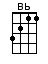 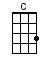 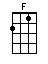 www.bytownukulele.ca